　　　　　　親子の絆づくりプログラム　　　参加親子募集！「きょうだいが生まれた！」（愛称BP2）　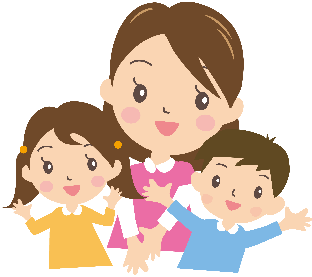 ♡赤ちゃんのお誕生おめでとうございます。♡ご家族が増えての育児はいかがですか？　　　　　　　　♡戸惑いや心配なことはありませんか？BP2プログラムは就学前の上のお子さんと、２人目以上の赤ちゃん（２ヶ月～５ヶ月）を育てているママのためのプログラムです。赤ちゃんと一緒に子育ての喜びや困りごと、就学前の上の子との関わり方、親としての迷いなどを話し合ったり、ママ同士楽しく交流しながら、子育てに必要な知識が学べる時間を一緒に過ごしてみませんか？上のお子さんは一時預かりができます。　　　　　　　　　　　　　　　　　　　　　　　　　　　　　　　　　　　　　　　　　　　　　　　　　　　　　　　　　＊連続全５回の講座です。場　所　　　村山市甑葉プラザ　２階　　研修室（和室）対　象　　　第２子以上の赤ちゃんが　生後２ヶ月～５ヶ月の赤ちゃんとお母さん　　　　　　　　　　　　　　　（２０２１年　８月１日～２０２１年１２月１日生まれの赤ちゃんが対象です。）　　　　　　　　　　　　　　　　　　　　＊定員　１０名（定員になり次第締め切りとなります）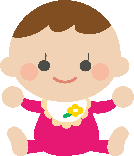 参加費　　　無料　　　　　＊テキスト代必要　１０００円＋税持ち物　　　バスタオル、赤ちゃんと一緒にお出かけする時に必要な物　　　　　　　　　（上のお子さんが一時預かりの方は必要な物）　＊後日ご案内いたします。　　　　　お申し込み　　裏面に必要事項を記入の上、ポポーのひろばへ直接または電話、FAXで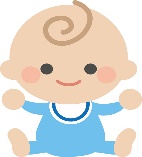 お申し込みください。（月曜日定休・午前９時～午後５時）　　　　　　　　　　　　　　　　　　申込締め切り日　２０２２年　１月２５日（火）　事前予約が必要です。主催（申込先）：　NPO法人　ポポーのひろば  　(村山市楯岡五日町１４－２０　甑葉プラザ　２F)    　　　　　　　　　　　　　　　　　　　　　　　 TEL：０２３７－５３－０９０１/ FAX：０２３７－５３－０９０２親子の絆づくりプログラムきょうだいがうまれた！（愛称　BP2）　参加申込書＊申込書に記載の個人情報は、目的以外には使用致しません。＊兄姉お子さんの一時預かりは有料です。（一回１００円、保険料・おやつ代）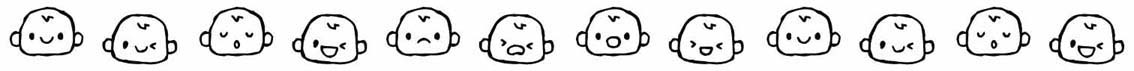 BPプログラムに参加すると・・・　　　子育て仲間との出会いがあります。　　　子どもとのかかわり方を学ぶなかで、子どもがますますかわいく思えるようになり、　　　　親子の絆が深まります。　　　他の参加者も同じように悩んでいることがわかって、安心したり、話し相手ができる　　　　ことにより育児の不安が解消され、ストレスが軽減します。　　　孤立から解放されることで、子ども虐待の予防になります。日程（２０２２年）時間内容（テーマ）第１回２月　１日（火）午前１０時　　　～　１２時新しい出会い第２回２月　８日（火）午前１０時　　　～　１２時子どもとの関わり方第３回２月１５日（火）午前１０時　　　～　１２時子どもの心の発達と「しつけ」第４回２月２２日（火）午前１０時　　　～　１２時私のストレス第５回３月　１日（火）午前１０時　　　～　１２時親として、より良く生きるお母さん（ふりがな）（ふりがな）年　齢お母さんお名前お名前一緒に参加する赤ちゃん（ふりがな）（ふりがな）生年月日一緒に参加する赤ちゃんお名前　　　　　　　　　　　　　　　　　　　　　　　　　　　　　　　　　　　　　　　　　　　　男　　　　　　　　　　　　　　　　　　　　　　　　　　　　　　女お名前　　　　　　　　　　　　　　　　　　　　　　　　　　　　　　　　　　　　　　　　　　　　男　　　　　　　　　　　　　　　　　　　　　　　　　　　　　　女２０　　　年　　　　　　月　　　　日就学前兄姉のお子さん（ふりがな）年　齢一時預かり就学前兄姉のお子さんお名前　　　　　　　　　　　　　　　　男　　　　　　　　　　　　　　　　女　　歳　　　ヶ月有　・　無就学前兄姉のお子さん（ふりがな）年　齢一時預かり就学前兄姉のお子さんお名前　　　　　　　　　　　　　　　　男　　　　　　　　　　　　　　　　女歳　　　ヶ月有　・　無ご住所〒〒〒電話番号（日中連絡可能な番号）（日中連絡可能な番号）（日中連絡可能な番号）